   RELATÓRIO DE ACOMPANHAMENTO DE PROJETO DE PESQUISA           Informações Parciais                                                      Informações Finais                                     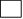 Curitiba, _____ de _______ de ______Assinatura do pesquisador___________________________________________________IDENTIFICAÇÃO DO PROJETO01. Título do Projeto:     02. Pesquisador(a) Responsável : 03. Pesquisador(a) Responsável ( Orientador): 04. Nome da Instituição: SITUAÇÃO DA PESQUISASITUAÇÃO DA PESQUISASITUAÇÃO DA PESQUISASITUAÇÃO DA PESQUISASITUAÇÃO DA PESQUISA 05.                               Em andamento 05.                               Em andamento 05.                               Em andamentoPrevisão de conclusão:  Previsão de conclusão:  06.               Ainda não foi iniciado06.               Ainda não foi iniciadoJustificativa:Justificativa:Previsão de início:07.               Suspensão/Cancelamento07.               Suspensão/Cancelamento07.               Suspensão/CancelamentoJustificativa:Justificativa:08.            Concluído08.            Concluído08.            ConcluídoData da Conclusão: Data da Conclusão: 09. Número de participantes incluídos na pesquisa: 09. Número de participantes incluídos na pesquisa: 09. Número de participantes incluídos na pesquisa: 09. Número de participantes incluídos na pesquisa: 09. Número de participantes incluídos na pesquisa: 10. Número de participantes previsto (mencionado) na Folha de Rosto/CONEP:  10. Número de participantes previsto (mencionado) na Folha de Rosto/CONEP:  10. Número de participantes previsto (mencionado) na Folha de Rosto/CONEP:  10. Número de participantes previsto (mencionado) na Folha de Rosto/CONEP:  10. Número de participantes previsto (mencionado) na Folha de Rosto/CONEP:  INTERCORRÊNCIASINTERCORRÊNCIASINTERCORRÊNCIASINTERCORRÊNCIAS12. Houve alguma intercorrência (Evento Adverso) com o participante, segundo a Resolução CNS/MS 466/12 e suas complementares?                  Sim                           Não      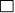 Informe e Justifique: DETALHAR AQUI O ANDAMENTO OU OS RESULTADOS DA PESQUISA.Pode ser colocado aqui  as informações do resumo no caso do projeto completoIncluir todas as informações inclusive os resultados12. Houve alguma intercorrência (Evento Adverso) com o participante, segundo a Resolução CNS/MS 466/12 e suas complementares?                  Sim                           Não      Informe e Justifique: DETALHAR AQUI O ANDAMENTO OU OS RESULTADOS DA PESQUISA.Pode ser colocado aqui  as informações do resumo no caso do projeto completoIncluir todas as informações inclusive os resultados12. Houve alguma intercorrência (Evento Adverso) com o participante, segundo a Resolução CNS/MS 466/12 e suas complementares?                  Sim                           Não      Informe e Justifique: DETALHAR AQUI O ANDAMENTO OU OS RESULTADOS DA PESQUISA.Pode ser colocado aqui  as informações do resumo no caso do projeto completoIncluir todas as informações inclusive os resultados12. Houve alguma intercorrência (Evento Adverso) com o participante, segundo a Resolução CNS/MS 466/12 e suas complementares?                  Sim                           Não      Informe e Justifique: DETALHAR AQUI O ANDAMENTO OU OS RESULTADOS DA PESQUISA.Pode ser colocado aqui  as informações do resumo no caso do projeto completoIncluir todas as informações inclusive os resultadosRESULTADOS13. Foram publicados?                   Sim                      NãoArtigo  enviado para publicação em Agosto de 2020, aguardando parecer14. Se sim, onde?         Periódico especializado                                   Resumo                                   Artigo Completo           Anuais de Eventos Científicos                            Livros                         Outras PublicaçõesQual?  O  Artigo  foi  publicado no livro  15. Informar o endereço eletrônico (site) da(s) publicação(ões):